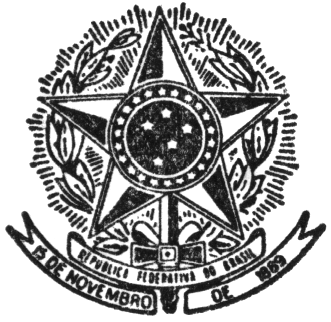 UNIVERSIDADE FEDERAL DE JUIZ DE FORAFACULDADE DE ENGENHARIANDE – ENGENHARIA ELÉTRICA – ROBÓTICA E AUTOMAÇÃO INDUSTRIALNo vigésimo primeiro dia do mês de outubro de dois mil e vinte e dois, às nove horas, esteve reunido na Coordenação da Engenharia Elétrica da Faculdade de Engenharia da Universidade Federal de Juiz de Fora, o NDE do Curso de Engenharia Elétrica – Robótica e Automação Industrial, com a presença do Coordenador do Curso Exuperry Barros Costa, do Vice Coordenador do Curso Leonardo Rocha Olivi, dos Professores Conselheiros Guilherme Márcio Soares, Pedro Machado de Almeida, André Augusto Ferreira, Ana Sophia Cavalcanti Alves Vilas Boas e Daniel de Almeida Fernandes.Constatado o quórum legal, o professor Exuperry Costa deu início à reunião com o primeiro item de pauta, a aprovação da ata da reunião anterior, a qual foi aprovada unanimemente.Dando prosseguimento a discussão se encaminhou para o segundo item, a discussão sobre o a construção do PPC do curso, com tema sobre o perfil do egresso.O Professor André Ferreira iniciou uma apresentação à respeito do tema, apresentando vários slides sobre como evoluir no tema. Uma das conclusões encaminhadas foi a de que as descrições sejam sucintas no corpo do texto e que os detalhes sejam todos detalhados em anexos, de forma a ter um texto autoral, de maneira a facilitar a leitura tanto dos avaliadores quanto dos alunos, e, também, colocar um texto autoral e agradável. Outro ponto de discussão no perfil do egresso foi à respeito do ENADE, uma vez que a formação também deve preparar o aluno para performar bem nesta avaliação, por meio dos eixos de competência a serem informados no perfil do egresso, nas questões do “saber ser e saber fazer”. O Prof. Ferreira sugeriu que os eixos de formação fossem colocados antes dos pontos de descrição de competências.O eixo “Controle de Processos”, abrangendo os pontos 1, 2, 3.O eixo “Automação Industrial”, abrangendo os pontos 1, 2, 3, 7, 8.O eixo “Gestão da Automação”, abrangendo os pontos 3, 4, 5, 6, 8.O eixo “Programação Aplicada”, abrangendo os pontos 5, 6, 7, 8.O eixo “Ciência de Dados”, abrangendo os pontos 7, 8.O eixo “Robótica e Manufatura”, abrangendo os pontos 8, 9. Colocada em votação a proposta foi aprovada por unanimidade.O Prof. André Ferreira disse que a descrição dos pontos não está boa e sugeriu que a descrição dos eixos deveria ser mais genérica, pois os pontos estão deixando as descrições específicas. Este ponto será revisto nas próximas reuniões.O Prof. Guilherme Márcio entrou na discussão específica das disciplinas de Controle. Sugeriu que devemos rever a postura do curso em relação a isso. A redução de créditos de 18 para 12 propõe uma análise profunda de conteúdos essenciais a serem mantidos, a ser analisada em junta de professores própria do assunto.A partir desta discussão instituíram-se juntas para as principais áreas e eixos do curso, a saber:O Prof. Pedro Machado foi instituído como sendo o líder da junta de professores de controle.O Prof. André Ferreira foi instituído como sendo o líder da junta de professores de automação.O Prof. Guilherme Márcio foi instituído como o líder da junta de professores de programação aplicada.O Prof. Leonardo Olivi foi instituído como o líder da junta de professores de robótica.O Prof. Daniel Fernandes foi instituído como o líder da junta de professores de estágio.O Prof. André Ferreira foi instituído como sendo o líder da junta de professores de diretrizes pedagógicas.Encerrando, abriu-se os assuntos gerais, que não houveram. Sem outros assuntos a serem discutidos, a reunião foi encerrada às onze horas e trinta minutos, sendo lavrada a correspondente Ata que é assinada pelos membros.